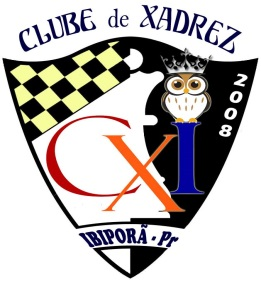 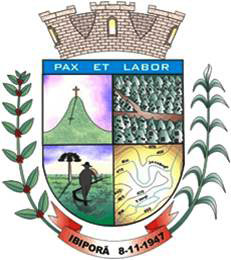 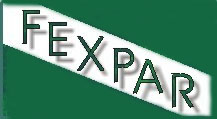 Classificatória Paranaense de  Xadrez 2020/ Ibiporã
DATA: 16/02/2020
LOCAL: COL. Estadual Unidade Polo -  Av. Eng. Francisco Beltrão, 1005CATEGORIAS: sub 8, sub 10, sub 12, sub 14, sub 16, sub 18, Absoluto e Feminino.

Paralelamente,  haverá um Campeonato Absoluto aberto ao público. 

PARTICIPAÇÃO: enxadristas com idade até 18 anos, que atenderem os requisitos de participação do regulamento vigente da FEXPAR para o Festival Paranaense de Menores.

REALIZAÇÃO TÉCNICA: O torneio obedecerá o regulamento vigente do Festival Paranaense de Menores da FEXPAR e o Regulamento da Etapa Ibiporã. O sistema de competição de cada categoria será determinado a partir do número de participantes.

INSCRIÇÃO: R$ 20,00 – vinte   reais . Contato para inscrições e/ou dúvidas pelo e-mail rissaoricardo@gmail.com  No ato da inscrição, o participante deverá informar nome completo, data de nascimento, categoria, município, telefone, e-mail e se houver, rating Fide, CBX, FEXPAR e id Fexpar, 
PREMIAÇÃO: medalhas para os 3 primeiros colocados de cada categoria bem como vaga para a fase final, nos termos do regulamento vigente constante no site www.fexpar.com.br

PROGRAMAÇÃO:     9:00 ás 10:00 h confirmação das inscrições
10:00 ás 10:15h – Sessão Técnica
10:30h - 1a Rodada (previsão)
A programação completa será divulgada na Sessão Técnica.
RITMO DE JOGO: 15 minutos para cada jogador.
MATERIAL: Os participantes deverão, se possível for, trazer  relógio de xadrez.
INFORMAÇÕES: (43) 9971-5312 com Ricardo Kinoshita.
PROMOÇÃO: FEXPAR e Clube de Xadrez de Ibiporã.
APOIO: Prefeitura Municipal de Ibiporã através da Secretaria de Esportes
EVENTUAIS CASOS OMISSOS SERÃO RESOLVIDOS PELA EQUIPE DE ARBITRAGEM.